Мебель для домаСтенкиАртикулНаименование, размеры (ШхГхВ)Вид изделияВид изделияЦена (руб)ОливияСтенка ОЛИВИЯМДФ + пленка ПВХЛДСП72 212 р64 620Оливия-1- шкаф комбинированный (1084х364х2010)МДФЛДСП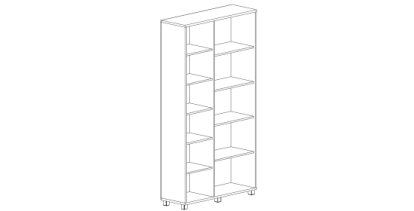 18 25016 231Оливия-2- шкаф(658х364х2010)МДФЛДСП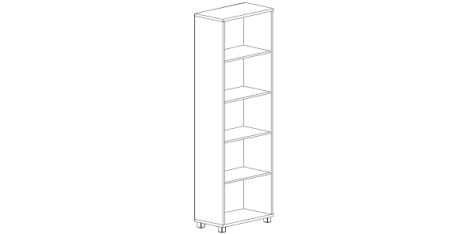 10 0997 949Оливия-3- тумба(1910х574х484)МДФЛДСП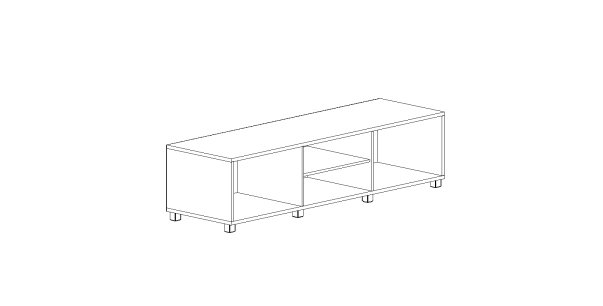 10 96510 234Оливия-4- шкаф навесной(1910х364х428)МДФЛДСП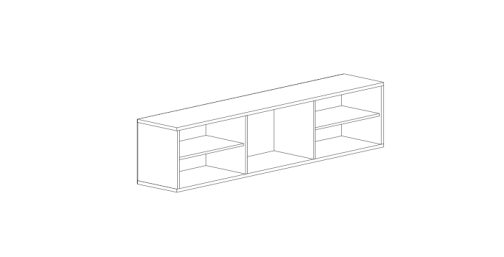 6 1925 761Оливия-5- полка(1910х268х300)ЛДСП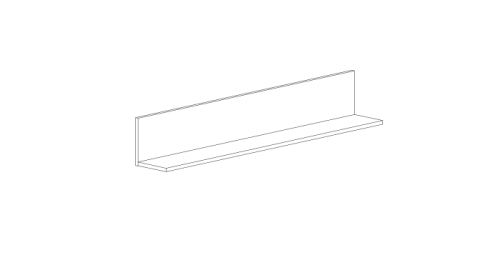 1 923Оливия-6- шкаф-гардероб (900х576х2010)МДФЛДСП15 49713 765ОЛИВИЯ-ПОЛИВИЯ-ПОЛИВИЯ-ПОЛИВИЯ-ПОЛИВИЯ-ПОливия-ПСтенка «ОЛИВИЯ» с накладным профилемМДФ + пленка ПВХ74 735 рОливия-1П-шкаф комбинированный (1084х364х2010)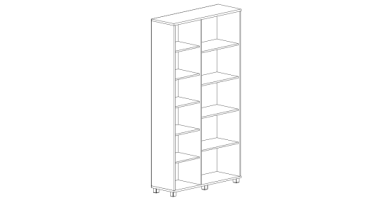 20 141Оливия-2П- шкаф (658х364х2010)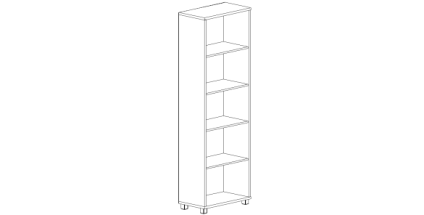 11 720Оливия-3П- тумба(1910х574х484)14 049 Оливия-7П- шкаф навесной(1350х360х632)8 145Оливия-5П- полка (1350х214х300)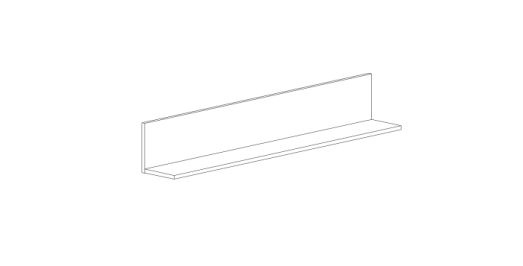 1 435Оливия-6П- шкаф-гардероб (900х576х2010)19 245РЭТРОРЭТРОРЭТРОРЭТРОРЭТРОРэтроСтенка «РЭТРО»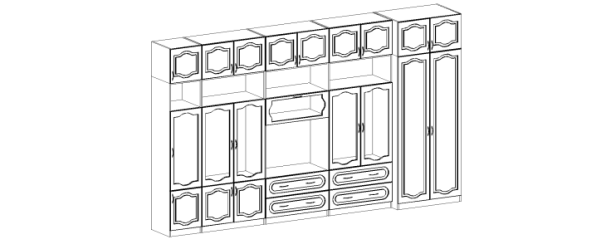 83 788(без углового шкафа)Рэтро-4шкаф (418х432х1990)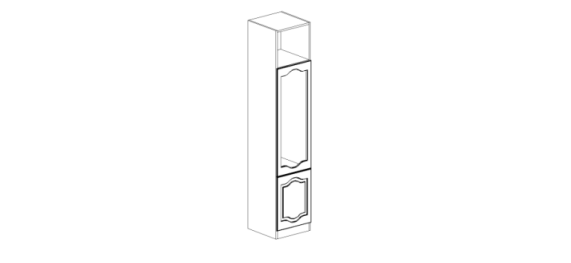 7 932Рэтро-7- антресоль(418х432х450)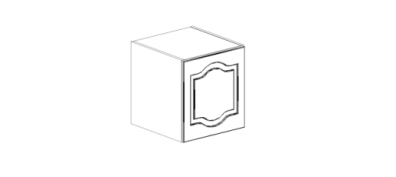 2 296Рэтро-2- шкаф (836х432х1990)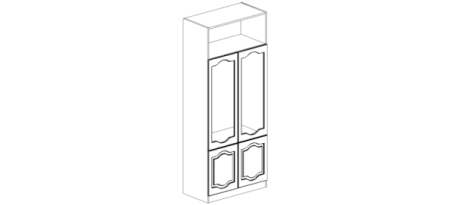 14 825Рэтро-1- шкаф(836х432х1990)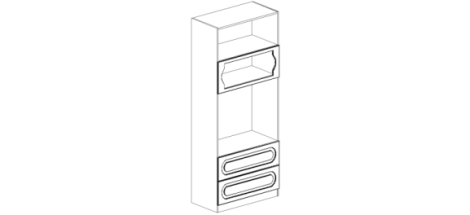 12 737Рэтро-3- шкаф (836х432х1990)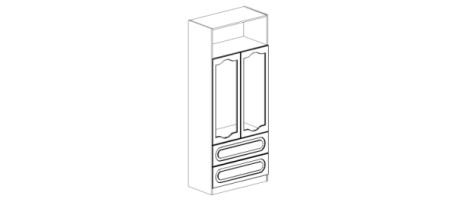 16 449Рэтро-6- антресоль(836х432х450)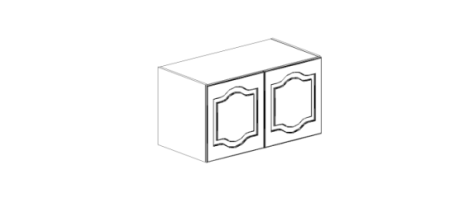 3 764Рэтро-5- шкаф гардероб (836х560х1990)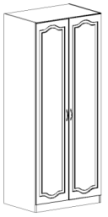 14 048Рэтро-8- антресоль для гардероба(836х560х450)4 209Рэтро-9- шкаф угловой(743х743х1990)11 778Рэтро-10-антресоль для углового шкафа (743х743х450)4 200ОСКАРОСКАРОСКАРОСКАРОСКАРОССтенка  «ОСКАР»46 758Оскар-1- шкаф навесной (522х340х1610)7 962 рОскар-2- комод (522х416х850)7 695 рОскар-3- тумба под телевизор(1290х540х460)7 011 рОскар-4- шкаф низкий(1032х420х1034)10 105 рОскар-5- шкаф навесной(522х340х1610)8 610  рОскар-6- полка навесная(1522х260х210)3 698 рОскар-7- полка навесная открытая(1522х260х210)1 677 рСЕЛЕНАСЕЛЕНАСЕЛЕНАСЕЛЕНАСЕЛЕНАСеленаСтенка «СЕЛЕНА»2250х450х1900-тонированное стекло-пескоструйный рисунокна стеклеСтенка «СЕЛЕНА»2250х450х1900-тонированное стекло-пескоструйный рисунокна стекле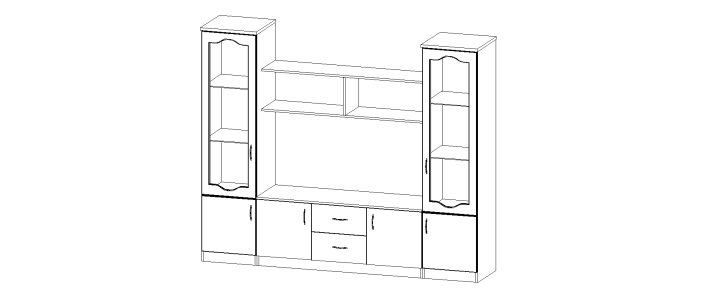 29 25529 793Селена-1-шкаф со стеклом правый(450х4461830)- тонированное стекло- пескоструйный рисунок-шкаф со стеклом правый(450х4461830)- тонированное стекло- пескоструйный рисунок8 6528 921Селена-2-шкаф со стеклом левый(450х446х1830)-тонированное стекло-пескоструйный рисунок-шкаф со стеклом левый(450х446х1830)-тонированное стекло-пескоструйный рисунок8 6528 921Селена-3-тумба под ТВ(1350х450х550)-тумба под ТВ(1350х450х550)8 348Селена-4- полка - полка 3 603ИТАЛИЯИТАЛИЯИТАЛИЯИТАЛИЯИТАЛИЯИталияГостиная «ИТАЛИЯ»2000х410х2100- прозрачное стекло-пескоструйный рисунок на стекле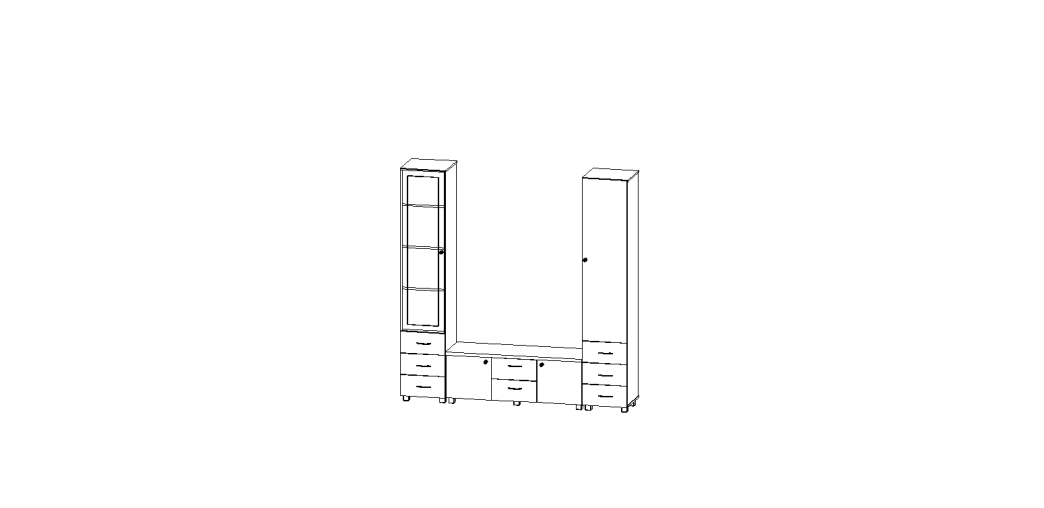 29 00029 880Италия-1- Шкаф № 1(400х410х2100)10 020Италия-2- шкаф № 2 со стеклом(400х410х2100)- прозрачное стекло10 320Италия-2- пескоструйный рисунок11 200Италия-3- тумба под ТВ (1200х410х450)8 660ШТОРМШТОРМШТОРМШТОРМШТОРМШтормГостиная «ШТОРМ» 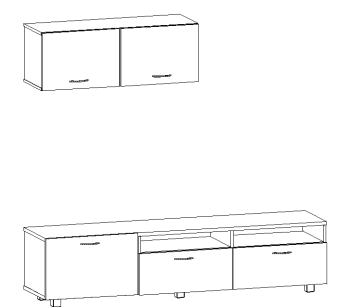 13 090Шторм-1- Тумба под ТВ (1800х420х430)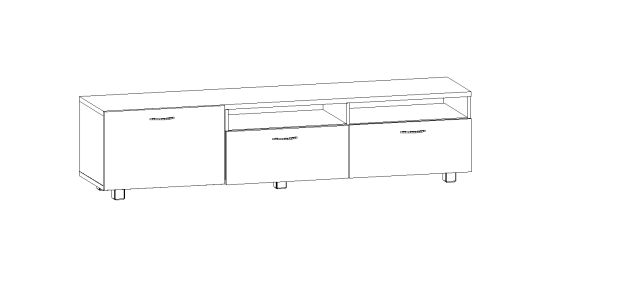 8 690Шторм-2- шкаф навесной (1000х350х357)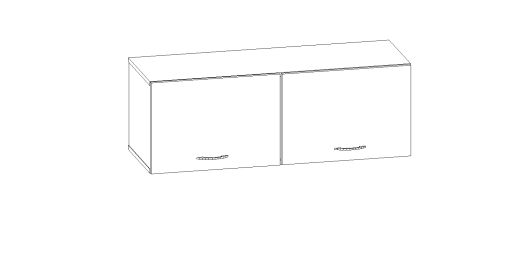 4 400